Пондеромоторная силаПондеромоторная сила – действует на заряженную частицу в неоднородном высокочастотном электромагнитном поле. Она пропорциональна отрицательному градиенту квадрата амплитуды поля   и не зависит от знака заряда. Под действием этой силы заряженные частицы выталкиваются из области более сильного электромагнитного поля в область более слабого.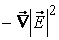 